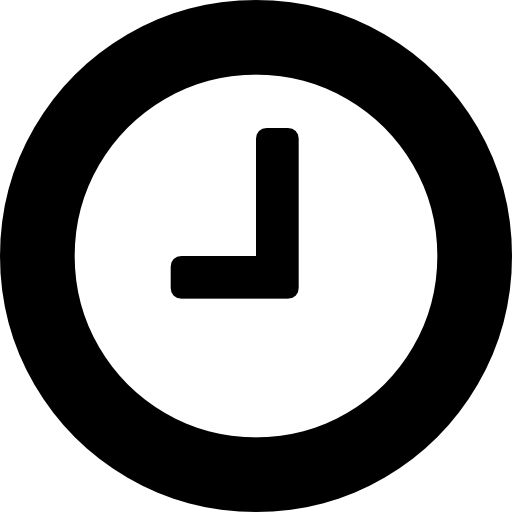 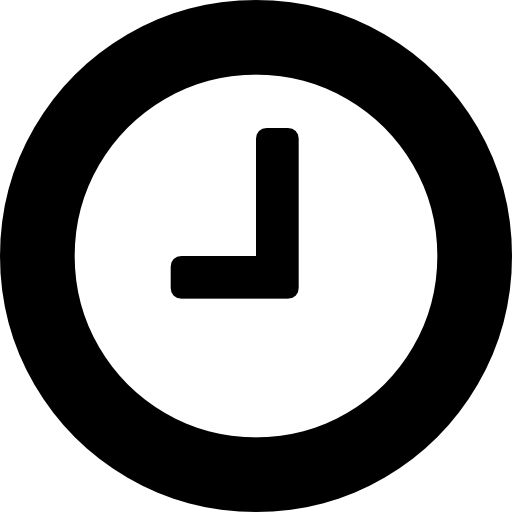 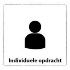 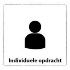 Vragen:Bij het berekenen van de verkoopprijs begin je met het uitrekenen van de kostprijs. Uit welke onderdelen bestaat de kostprijs?Valt het antwoord van vraag 1 onder ‘Variabele kosten’ of onder ‘Vaste kosten’? Leg uit waarom:Het tuincentrum koopt in mei voor € 60.000,- struiken en planten in. Er wordt voor € 22.500,- tuinmeubelen ingekocht. Voor gas, water en elektra betaalt het tuincentrum € 1.800,- per maand. De transportkosten in mei zijn € 1.700,-. Wat zijn de totale variabele kosten in de maand mei? Kruis het juiste antwoord aan.€ 60.000€ 82.500€ 84.200€ 86.000Noteer de berekening die je hebt gebruikt om tot het juiste antwoord te komen.Een bloemist maakt een ontwerp voor bruidswerk voor een klant en hij wil de kostprijs van het ontwerp berekenen. Hij werkt 3,5 uur aan het ontwerp. Hij heeft daarna 1,5 uur overleg met de klant. Ten slotte werkt hij nog 1 uur om het ontwerp aan te passen. De bloemist kost € 35,= per uur. De opslag voor vaste kosten is 30%. Wat is de kostprijs voor het ontwerpen van het bruidswerk? Zet de berekening erbij!Wat gebeurt er als de winkel zijn producten verkoopt voor de kostprijs?Wat zijn ‘Vaste kosten’?Een winkel heeft meerder vaste kosten. Noem 4 voorbeelden.De verkoopprijs wordt bepaald door de kostprijs met daar bovenop een opslagpercentage. Voor welke 2 dingen is het opslagpercentage bedoeld. Waarom kan de prijs, van bijvoorbeeld een bos rozen, per winkel verschillen?Een bloemist heeft tien planten ingekocht bij de groothandel voor € 59,90. Bereken de verkoopprijs van één plant als de bloemist een winstmarge hanteert van 150%.€ 5,99€ 8,99€ 11,98€ 14,98Noteer de berekening die je hebt gebruikt om tot het juiste antwoord te komen.Je doet er 15 minuten over om een bloemstukje te maken. De arbeidskosten zijn €18,- per uur. Hoeveel zijn de arbeidskosten voor het bloemstukje? Noteer het antwoord met de berekening:Aan het eind wordt er ook nog BTW berekend en bij het eindbedrag opgeteld. Wat is de betekenis van de afkorting BTW. Voor wie is de BTW bestemd?Welke 2 percentage BTW bestaan er?Zoek op het Internet:Welk btw-tarief hoort bij de volgende producten?Je kunt kiezen tussen een hoog en laag BTW tarief.Hoe bereken je de btw, zodat je de verkoopprijs inclusief btw weet?Zet de woorden op de juiste plek.consumentenprijs, brutoverkoopprijs, btw, nettoverkoopprijsHoe bereken je de Verkoopprijs bosje bloemen exclusief btw is €  4,25. Bereken de verkoopprijs inclusief btw (laag tarief).Verkoopprijs van potten exclusief btw is € 87,10. Bereken de btw (hoog tarief).Wat is korting?Waarom geeft een ondernemer korting? Noem 3 redenen.Wanneer maakt de ondernemer verlies?Op een tuinstoel van € 84,- die licht beschadigd is, krijgt een klant 25% korting. Hoeveel moet de klant nu betalen? Zet de berekening erbij.Je hebt een bloemenwinkel en je krijgt een bestelling binnen voor 10 bloemstukken. Hieronder zie je de kosten van de verschillende materialen. De loonkosten zijn 30 cent per minuut. Je begint om 11.40 uur met de tien bloemstukken en je bent om 13.30 uur klaar. Voor de materialen van de bloemstukken reken je een opslag van 120%. Het btw-tarief voor bloemstukken is 21%. Omdat de klant 10 bloemstukken tegelijk besteld, krijgt hij 10% korting. Bereken de verkoopprijs van één bloemstuk. De verkoopprijs van 1 bloemstuk zonder korting is:De verkoopprijs van 1 bloemstuk met 10% korting is: Lever de ingevulde opdracht is via Elo-opdrachten  Inleverpunt GRVVDit heb je nodig:PenTheorie ‘Tel uit, je winst’Dit leer je:Je kunt de kostprijs van een product berekenenJe kunt uitleggen waarvoor een opslagpercentage isJe kunt een verkoopprijs berekenenJe kunt korting berekenenJe kunt een prijsberekening maken met arbeidsloon, BTW  en korting (KB)Dit ga je doen: (aan de slag)Open de theorie van ‘Tel uit, je winst’. Lees de tekst en bekijk de filmpjes. Beantwoord de vragen.Dit ga je doen: (aan de slag)Open de theorie van ‘Tel uit, je winst’. Lees de tekst en bekijk de filmpjes. Beantwoord de vragen.Dit ga je doen: (aan de slag)Open de theorie van ‘Tel uit, je winst’. Lees de tekst en bekijk de filmpjes. Beantwoord de vragen.Dit lever je in:De ingevulde opdracht inleveren via Elo-opdrachten- Inleverpunt GRVVDit lever je in:De ingevulde opdracht inleveren via Elo-opdrachten- Inleverpunt GRVVDit lever je in:De ingevulde opdracht inleveren via Elo-opdrachten- Inleverpunt GRVV1234OmschrijvingHoog of laagOmschrijvingHoog of laagAppelboomLuxe vaasBos bloemenBrood Bloemstukjemelk…………………………+……………….………. =....…………………….. = ….……………………materiaalaantalInkoopprijs per stuk (€)Totaal (€)schaaltje1,50steekschuim0,50Hulpmateriaal (draad, enz.)100,25 Bloemen 500,30Groen 200,25Subtotaal:Subtotaal:Subtotaal:opslag 120%opslag 120%opslag 120%netto verkoopprijs materialennetto verkoopprijs materialennetto verkoopprijs materialenArbeid totaal…….. minuten0,30 per minuutnetto verkoopprijs bloemstukkennetto verkoopprijs bloemstukkennetto verkoopprijs bloemstukken21% btw21% btw21% btwBruto verkoopprijs bloemstukken (= consumentenprijs)Bruto verkoopprijs bloemstukken (= consumentenprijs)Bruto verkoopprijs bloemstukken (= consumentenprijs)€€